О проведении Декады Олонхо на территории МО «Алданский район» с 25 ноября по 9 декабря 2017г. и Межрегиональной научно-практической конференции «Эпическое наследие народов Дальнего Востока Российской Федерации: традиции и современность» с 8 по 9 декабря 2017 г. в г. Алдан              В соответствии с Законом Российской Федерации от 9 октября 1992 года № 3612-1 «Основы законодательства Российской Федерации о культуре», Законом Республики Саха (Якутия) от 24 июня 2013 года 1222-З №1335-IV «О культуре», во исполнение Распоряжения Главы Республики Саха (Якутия) от 27.09.2017г. №833-РГ «О проведении республиканского национального праздника Ысыах Олонхо в 2018 году», Указа Президента Республики Саха (Якутия) от 15 ноября 2006г. «Об установлении Дня Олонхо», Приказом министерства культуры и духовного развития Республики Саха (Якутия) от 27 октября 2017г.№489 «О проведении Республиканской декады, посвященной национальному Дню Олонхо», целях привлечения общественности к вопросам сохранения самобытности народа, особенностям  якутского героического эпоса Олонхо, создания условий для духовно-культурного развития граждан Алданского района, постановляю:                   Провести в г. Алдан 8-9 декабря 2017г. Межрегиональную научно-практическую конференцию «Эпическое наследие народов Дальнего Востока Российской Федерации: традиции и современность», в рамках подготовки к XII Республиканскому национальному празднику «Ысыах Олонхо-2018» в Алданском районе.Утвердить состав районной организационной комиссии Алданского района по подготовке и проведению Межрегиональной научно-практической конференции «Эпическое наследие народов Дальнего Востока Российской Федерации: традиции и современность», согласно приложению №1 к настоящему Постановлению.Утвердить План мероприятий по проведению Декады Олонхо на территории МО «Аланский район» с 25 ноября по 09 декабря 2017г., согласно приложению №2 к настоящему Постановлению.Социальному управлению МО «Алданский район» (и.о. Арсамакова Т.В.): Оказать содействие в участии представителей, социально-ориентированных некоммерческих общественных организаций Алданского района в проведении Декады Олонхо на территории МО «Аланский район» с 25 ноября по 09 декабря 2017г., а также в работе секций и мастер-классов Межрегиональной научно-практической конференции «Эпическое наследие народов Дальнего Востока Российской Федерации: традиции и современность», с 8 по 9 декабря 2017г. Оказать содействие в организации работы волонтерского корпуса Алданского района, в период проведения Межрегиональной научно-практической конференции «Эпическое наследие народов Дальнего Востока Российской Федерации: традиции и современность».Отделу Управление экономики МО «Алданский район» (Е.В. Ведерниковой): организовать участие представителей малого предпринимательства, оказывающих услуги общественного питания, в мастер-классе по якутской кухне с экспертом Тарбаховым Иннокентием Иннокентьевичем, (инженер-технолог ресторана “Тыгын Дархан”, Заслуженный работник торговли РФ, мастер-повар Российской Федерации), а также мастер-классе по ресторанному сервисному обслуживанию, рамках Межрегиональной научно-практической конференции «Эпическое наследие народов Дальнего Востока Российской Федерации: традиции и современность» с 8 по 9 декабря 2017г. (информационное письмо о конференции направлено дополнительно). МУ «Управление культуры и искусства Алданского района» (Помалейко А.Л.):Обеспечить координацию организуемых мероприятий, посвященных празднованию Декады Олонхо и проведению Межрегиональной научно-практической конференции «Эпическое наследие народов Дальнего Востока Российской Федерации: традиции и современность»;Организовать Торжественное открытие Межрегиональной научно-практической конференции «Эпическое наследие народов Дальнего Востока Российской Федерации: традиции и современность»;Обеспечить активное участие педагогов МБУ ДО «Алданская детская школа искусств им. А. Т. Никитина» МО «Алданский район», МБУ ДО «Нижнекуранахская детская школа искусств» МО «Алданский район», МБУ ДО «Томмотская детская школа искусств» МО «Алданский район» в работе секций межрегиональной научно-практической конференции «Эпическое наследие народов Дальнего Востока Российской Федерации: традиции и современность»; Назначить координаторов межрегиональной научно-практической конференции «Эпическое наследие народов Дальнего Востока Российской Федерации: традиции и современность», в части сбора и обобщения информации по расселению, питанию, привлечения участников конференции культурно-досуговых учреждений, школ искусств, дошкольных, средних общеобразовательных,  средне специальных учреждений Алданского района, библиотек и музея, представителей общественных социально ориентированных организаций, мастеров народного промысла, приема и регистрации заявок от представителей Алданского района.Рекомендовать Председателю ОО «Ассамблея народов по Алданском району Республики Саха (Якутия)» (Э.И. Федоровой): организовать активное участие представителей национальных общин Алданского района в работе секций, семинаров и мастер-классов межрегиональной научно-практической конференции «Эпическое наследие народов Дальнего Востока Российской Федерации: традиции и современность», а также в проведении Декады Олонхо на территории МО «Алданский район».МУП Благотворительный центр «КЕМЕ» (Стрункиной Е.Ю.): Организовать участие поваров в мастер-классе по якутской кухне с экспертом Тарбаховым Иннокентием Иннокентьевичем, (инженер-технолог ресторана “Тыгын Дархан”, Заслуженный работник торговли РФ, мастер-повар Российской Федерации),  а также мастер-классе по ресторанному сервисному обслуживанию, в рамках Межрегиональной научно-практической конференции «Эпическое наследие народов Дальнего Востока Российской Федерации: традиции и современность» с 8 по 9 декабря 2017г. (информационное письмо о конференции направлено дополнительно);Оказать содействие в предоставлении персонала занятого в МБОУ «СОШ№2» МО «Алданский район» для технической организации мастер-класса Тарабахова И.Н.Рекомендовать главам поселений МО «Алданский район»: Разработать и утвердить Планы мероприятий по проведению Декады Олонхо в поселениях с 25 ноября по 9 декабря 2017г. Информацию предоставить заместителю главы МО «Алданский район» (Сахно И.В.) на электронном и бумажном носителях, в срок до 13 ноября 2017г.; Оказать содействие в активном участии сотрудников и членов творческих коллективов культурно-досуговых учреждений поселений, а также участии сотрудников системы библиотек поселений в работе секций Межрегиональной научно-практической конференции «Эпическое наследие народов Дальнего Востока Российской Федерации: традиции и современность» (информационное письма об основных направлениях работы конференции направлено дополнительно).МКУ «Департамент образования Алданского района» (Хрущ Е.И.): Разработать и утвердить планы мероприятий по проведению Декады Олонхо в образовательных учреждениях с 25 ноября по 09 декабря 2017г. Информацию предоставить заместителю главы МО «Алданский район» по социальным вопросам (Сахно И.В.) на электронном и бумажном носителях, в срок до 13 ноября 2017г.; Информацию о проведенных мероприятиях предоставить заместителю главы МО «Алданский район» по социальным вопросам (Сахно И.В.) на электронном и бумажном носителях 11 декабря 2017 г.; Обеспечить участие педагогов дошкольных и общеобразовательных учреждений Алданского района, а также учащихся 10 – 11 классов в работе секций межрегиональной научно-практической конференции «Эпическое наследие народов Дальнего Востока Российской Федерации: традиции и современность» (информационное письмо об основных направлениях работы конференции направлено дополнительно). Подготовить необходимые аудитории МБОУ «Средняя общеобразовательная школа №2 г. Алдан» МО «Алданский район», МБОУ «Гимназия г. Алдан» МО «Алданский район», для организации работы секций и мастер-классов межрегиональной научно-практической конференции «Эпическое наследие народов Дальнего Востока Российской Федерации: традиции и современность»; Назначить педагогов-координаторов, ответственных за работу каждой секции межрегиональной научно-практической конференции «Эпическое наследие народов Дальнего Востока Российской Федерации: традиции и современность».Назначить ответственных за подготовку помещений для организации выставок народно-прикладного мастерства, национальных костюмов, деятельности национальных общин.МУК АР «Межпоселенческая центральная районная библиотека им. Н.А. Некрасова» (Н.А. Речистер): Назначить координаторов межрегиональной научно-практической конференции «Эпическое наследие народов Дальнего Востока Российской Федерации: традиции и современность», в части сбора и обобщения информации, приглашения гостей и участников конференции Республики Саха (Якутия), а также представителей других частей Дальневосточного федерального округа, приема и регистрации заявок.  Принять активное участие в подготовке и проведении межрегиональной научно-практической конференции «Эпическое наследие народов Дальнего Востока Российской Федерации: традиции и современность»; Принять активное участие в мероприятиях Декады Олонхо 25 ноября по 9 декабря 2017г. на территории МО «Алданский район».Рекомендовать АУ РС(Я) «Алданский политехнический техникум» (Л.М. Иванова): Принять активное участие педагогов и студентов в работе секций межрегиональной научно-практической конференции «Эпическое наследие народов Дальнего Востока Российской Федерации: традиции и современность» (информационное письмо об основных направлениях работы конференции направлено дополнительно). Принять активное участие в мероприятиях Декады Олонхо 25 ноября по 9 декабря 2017г. на территории МО «Алданский район».Рекомендовать ГУСПО РС(Я) «Аланское медицинское училище» (И.И. Корнилова):Принять активное участие педагогов и студентов в работе секций межрегиональной научно-практической конференции «Эпическое наследие народов Дальнего Востока Российской Федерации: традиции и современность» (информационное письмо об основных направлениях работы конференции направлено дополнительно).Принять активное участие в мероприятиях Декады Олонхо 25 ноября по 9 декабря 2017г. на территории МО «Алданский район».«Алданский историко-краеведческий музей» (О.М. Гусакова):Принять активное участие в работе секций межрегиональной научно-практической конференции «Эпическое наследие народов Дальнего Востока Российской Федерации: традиции и современность» (информационное письмо об основных направлениях работы конференции направлено дополнительно).Принять активное участие в мероприятиях Декады Олонхо 25 ноября по 9 декабря 2017г. на территории МО «Алданский район».Рекомендовать АУ «Государственная филармония Республики Саха (Якутия) им. Г.М. Кривошапко» - «Государственный концертный оркестр Якутии» (г. Алдан) (Швецова Ю.С.): принять участие в торжественном открытии межрегиональной научно-практической конференции «Эпическое наследие народов Дальнего Востока Российской Федерации: традиции и современность»  8 декабря 2017 года.Рекомендовать ФГБПОУ Республики Саха (Якутия) «Якутский музыкальный Колледж (Училище) им. М.Н. Жиркова (Кормишина Н.А.): принять участие в торжественном открытии межрегиональной научно-практической конференции «Эпическое наследие народов Дальнего Востока Российской Федерации: традиции и современность» 8 декабря 2017 года.   Рекомендовать ГБУ РС(Я) «Центр социально-психологической поддержки семьи и молодежи Республики Саха (Якутия)» (Алданский филиал) (М.Г. Лейченко): Оказать содействие в организации и проведении Декады Олонхо с 25 ноября по 9 декабря 2017г.Принять участие в работе секций межрегиональной научно-практической конференции «Эпическое наследие народов Дальнего Востока Российской Федерации: традиции и современность» (информационное письмо об основных направлениях работы конференции направлено дополнительно).Рекомендовать МКУ «Бизнес-инкубатор Аланского района» (Корнева О.Я.): организовать участие представителей малого предпринимательства, оказывающих услуги общественного питания, в мастер-классе по якутской кухне с экспертом Тарбаховым Иннокентием Иннокентьевичем, (инженер-технолог ресторана “Тыгын Дархан”, Заслуженный работник торговли РФ, мастер-повар Российской Федерации), а также мастер-классе по ресторанному сервисному обслуживанию, в рамках Межрегиональной научно-практической конференции «Эпическое наследие народов Дальнего Востока Российской Федерации: традиции и современность» с 8 по 9 декабря 2017г. (информационное письмо о конференции направлено дополнительно).Рекомендовать Отделу МВД России по Алданскому району (А.Н. Осадчий): обеспечить безопасность и правопорядок в городах и населенных пунктах МО «Алданский район» во время проведения Декады Олонхо, а также межрегиональной научно-практической конференции «Эпическое наследие народов Дальнего Востока Российской Федерации: традиции и современность», согласно заявкам глав поселений.Рекомендовать ГУ «1-й отряд Федеральной противопожарной службы по РС(Я)» (Колданов Г.А.): организовать контроль обеспечения пожарной безопасности во время проведения во время проведения Декады Олонхо, а также межрегиональной научно-практической конференции «Эпическое наследие народов Дальнего Востока Российской Федерации: традиции и современность», согласно заявкам глав поселений.Рекомендовать руководителям СМИ (О.В. Жукова, Р.О. Павлов, Е.В. Лейкина) организовать публикацию материалов и освещение мероприятий Декады Олонхо с 25 ноября по 9 декабря 2017г., а также публикацию материалов, посвященных работе межрегиональной научно-практической конференции «Эпическое наследие народов Дальнего Востока Российской Федерации: традиции и современность» 8 декабря 2017 года.Опубликовать настоящее постановление в периодическом печатном издании «Возрождение Алдана» и на официальном сайте администрации МО «Алданский район».Контроль исполнения настоящего постановления возложить на заместителя главы МО «Алданский район» по социальным вопросам (Сахно И.В.).Настоящее постановление вступает в силу с момента его подписания.Глава  района                                                                                                          С.Н. ПоздняковПомалейко Анастасия Леонидовна, т/ф 31017Исполнитель: Помалейко Анастасия Леонидовна – начальник МУ «Управление культуры и искусства Алданского района».            Соответствует федеральному, республиканскому законодательству и муниципальным нормативным актам МО «Алданский район».            «_____» ____________ 2017 г.                                                      ___________________                                                                                                                                                            (подпись)            Ответственный, за осуществление контроля над исполнением: Сахно Игорь Васильевич – заместитель главы администрации МО «Алданский район» по социальным вопросам.            Ознакомлен:            «______» _____________ 2017 г.                                                 ___________________                                                                                                                                    (подпись)Приложение №1 к Постановлению Главы МО «Алданский район» «О проведении Декады Олонхо на территории МО «Алданский район» с 25 ноября по 9 декабря 2017г. и Межрегиональной научно-практической конференции «Эпическое наследие народов Дальнего Востока Российской Федерации: традиции и современность» с 8 по 9 декабря 2017 г. в г. Алдан от 10. 11. 2017г. № 1179 пУТВЕРЖДАЮГлава МО «Алданский район»_______________ С.Н. Поздняков«_______» ____________ 2017 г.СОСТАВрайонной организационной комиссии Алданского района по подготовке и проведению Межрегиональной научно-практической конференции «Эпическое наследие народов Дальнего Востока Российской Федерации: традиции и современность»Приложение №2 к Постановлению Главы МО «Алданский район» «О проведении Декады Олонхо на территории МО «Алданский район» с 25 ноября по 9 декабря 2017г. и Межрегиональной научно-практической конференции «Эпическое наследие народов Дальнего Востока Российской Федерации: традиции и современность» с 8 по 9 декабря 2017 г. в г. Алдан от 10 .11.2017г. № 1179 пУТВЕРЖДАЮГлава МО «Алданский район»_______________ С.Н. Поздняков«_______» ____________ 2017 г.ПРОГРАММАПроведения Декады Олонхо на территории МО «Алданский район»РЕСПУБЛИКА  САХА (ЯКУТИЯ) АДМИНИСТРАЦИЯ МУНИЦИПАЛЬНОГО  ОБРАЗОВАНИЯ«АЛДАНСКИЙ  РАЙОН»ПОСТАНОВЛЕНИЕ  № 1179 п от 10.11.2017 г.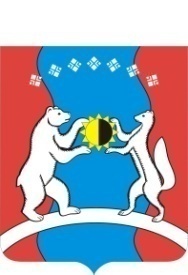 САХА ӨРӨСПҮҮБҮЛҮКЭТЭ«АЛДАН  ОРОЙУОНА»МУНИЦИПАЛЬНАЙТЭРИЛЛИИДЬАһАЛТАТАУУРААХПоздняков Северин Николаевичглава МО «Алданский район», председательСахно Игорь Васильевичзаместитель главы по социальным вопросам администрации МО «Алданский район», заместитель председателя.Елина Людмила Александровнаюрист МУ «Управление культуры и искусства Алданского района», ответственный секретарь.Члены:Арсамакова Татьяна Викторовнаи.о. начальника социального управления администрации муниципального образования «Алданский район».Помалейко Анастасия ЛеонидовнаНачальник МУ «Управление культуры и искусства Алданского района».Хрущ  Елена ИвановнаНачальник МКУ «Департамент образования» МО Алданского района».Солнышкина Роза ВасильевнаДепутат Алданского районного Совета, (по согласованию).Лейченко Мария ГеннадьевнаЗаведующая ГБУ РС(Я) «Центр социально-психологической поддержки семьи и молодежи» (Алданский филиал), (по согласованию).Речистер Наталья АнатольевнаДиректор МУК АР «Межпоселенческая центральная районная библиотека им. Н.А. Некрасова», (по согласованию).Иванова Лилия МихайловнаДиректор АУ РС(Я) «Алданский политехнический техникум», (по согласованию).Корнилова Инга ИвановнаДиректор ГУСПО «Алданское медицинское училище», (по согласованию).Корнева Ольга ЯковлевнаДиректор МКУ «Бизнес-инкубатор Аланского района», (по согласованию).Стрункина Елена ВладимировнаРуководитель МУП Благотворительный центр «КЕМЕ».Бугай Александр ЛукичГлава администрации муниципального образования «Город Алдан», (по согласованию).Заверюха Александр Васильевич  Глава администрации муниципального образования «Город Томмот», (по согласованию).Потапов Евгений ЕвгеньевичГлава администрации муниципального образования «Поселок Нижний Куранах», (по согласованию).Гордиенко Светлана ИвановнаГлава администрации муниципального образования «Поселок Ленинский», (по согласованию).Лазорева Ольга АлександровнаГлава администрации муниципального образования «Национальный наслег Анамы», (по согласованию).Прокопьев Нюргун ДмитриевичГлава администрации муниципального образования «Беллетский эвенкийский национальный наслег», (по согласованию).Миронов Геннадий СамуиловичГлава администрации муниципального образования «Чагдинский наслег», (по согласованию).Федорова Эвелина ИвановнаПредседатель ОО «Ассамблея народов по Алданском району Республики Саха (Якутия)», (по согласованию).Швецова Юлия СергеевнаРуководитель АУ «Государственная филармония Республики Саха (Якутия) им. Г.М. Кривошапко» - «Государственный концертный оркестр Якутии» (г. Алдан), (по согласованию).Наименование мероприятийДатаМесто проведенияОтветственные1.«Олонхо читаем вместе!»: презентация видео-книги по мотивам якутского героического сказания «Ньургун Боотур Стремительный»24.11.2017г.13ч.00Муниципальное учреждение культуры  Алданского района «Межпоселенческая центральная районная библиотека им.Н.А. Некрасова», РС(Я)
актовый зал.Речистер Н.А. -директор МУК АР «МЦРБ им. Н.А.Некрасова»;Шамсудинова О.А. - гл. библиотекарь2.Открытие Декады25.11.2017г.14ч.00Государственное автономное профессиональное образовательное учреждение РС (Я) «Алданский политехнический техникум»,актовый зал.Федорова Э.И. -специалист МУ «Управление культуры и искусства Алданский район»;Иванова Л.М. -директорГАПОУ РС (Я) «Алданский политехнический техникум»;Сорокина В.А. -педагог ГАПОУ РС (Я) «Алданский политехнический техникум».3.Выставка-конкурс «Лучший сувенир района»25-26.11.2017г.Структурное подразделение  МУ «Алданское управление культуры», Городской Дворец Культуры г. Алдан.Кацуба Л.В. -директор ГДК МО «Город Алдан»;Федорова Э.И. -специалист МУ «Управление культуры и искусства АР»;Труфанова Н.В. – член союз мастеров Алданского района.4.«В глубь древних сказаний Олонхо» -турнир знатоков27.11.2017г.Муниципальное учреждение культуры Алданского района «Межпоселенческая центральная районная библиотека им.Н.А.Некрасова», РС(Я)
актовый зал.Шамсудинова О.А -гл. библиотекарь МУК АР «МЦРБ им. Н.А. Некрасова».5.Встреча с исполнителями эвенкийских нимнгаканов 28.11.201г.Муниципальное бюджетное образовательное учреждение «Средняя общеобразовательная школа  №1» МО «Алданский район»,Муниципальное бюджетное образовательное учреждение «Средняя общеобразовательная школа  №2», МО «Алданский район»Муниципальное бюджетное образовательное учреждение «Средняя общеобразовательная школа с углубленным изучением отдельных предметов г.Алдан» МО «Алданский район»,Муниципальное бюджетное образовательное учреждение «Гимназия г. Алдан» МО «Алданский район».Федорова Э.И. -  специалист МУ «Управление культуры и искусства АР»;Хрущ Е.И. - начальник  МКУ «Департамент образования МОАР»;Прокопьев А.Д. - директор МБУ «СОШ №20» МО «Алданский район»; Петрова Н.П., Алексеева Т.И. - руководители театрального кружка «Догор».6.«Мит гэрбивун-Эвенкил!» литературно-краеведческий вечер «Наше имя-эвенки»29.11.2017г.Муниципальное учреждение культуры  Алданского района «Межпоселенческая центральная районная библиотека им.Н.А.Некрасова», 
актовый зал.Шамсудинова О.А. - гл. библиотекарь МУК АР «МЦРБ им. Н.А. Некрасова».7.«Традиция живая нить» экспозиционная выставка по якутскому героическому эпосу олонхо «Кыыс Дэбилийэ»30.11.2017г.Муниципальное бюджетное учреждение  Муниципального образования  «Город Алдан» «Алданский историко-краеведческий музей», экспозиционный зал.Гусакова О.М. - директор МБУ МО «Город Алдан» «Алданский историко-краеведческий музей»;Васильева Д.П. - старший научный сотрудник МБУ МО «Город Алдан» «Алданский историко-краеведческий музей».8.Дискуссионная площадка «Олонхо в моей жизни»01.11.2017г.Государственное бюджетное образовательное учреждение Средне-профессионального образования  РС(Я) «Алданский медицинский колледж».Болелова Л.Е. -  зам. директора  ГБОУ СПО РС(Я) «Алданский медицинский колледж»;Федорова Э.И. - председатель ОО «Ассамблея народов по Алданскому району РС(Я)».9.Дискуссионная площадка «Олонхо в моей жизни»02.11.2017г.Государственное автономное профессиональное образовательное учреждение РС (Я) «Алданский политехнический техникум»,актовый зал.Захарова Л.Н. зам. директора  - ГАПОУ РС (Я) «Алданский политехнический техникум»;Федорова Э.И. - председательОО «Ассамблея народов по Алданскому району РС(Я)».10Встреча с исполнителем Олонхо –К.П. Кондратьевой04.11.2017г.Муниципальное бюджетное образовательное учреждение «Средняя общеобразовательная школа №4» МО «Алданский район».Мухина Л.В. - директор СОШ, Ушницкая Н.С. - учитель якутского языка МБОУ СОШ №4» МО «Алданский район»;Федорова Э.И. -  специалист МУ «Управление культуры и искусства Алданский район».11Встреча с исполнителем Олонхо Н.С. Ушницкой05.11. 2017г.Муниципальное бюджетное образовательное учреждение «Средняя общеобразовательная школа №5» МО «Алданский район».Гришкевич Е.А., директор СОШ; Тихонова Н.Е. - учитель якутского языка МБОУ «СОШ №5»;Федорова Э.И. -  специалист МУ «Управление культуры и искусства Алданский район».12Закрытие.Итоговое совещание, награждения.Круглый стол «Подготовка к ысыаху Олонхо».06.11.2017г. Муниципальное образование «Алданский район»,конференц-зал.Помалейко А.Л., начальник МУ «Управление культуры и искусства Алданский район»МО «Алданский район».